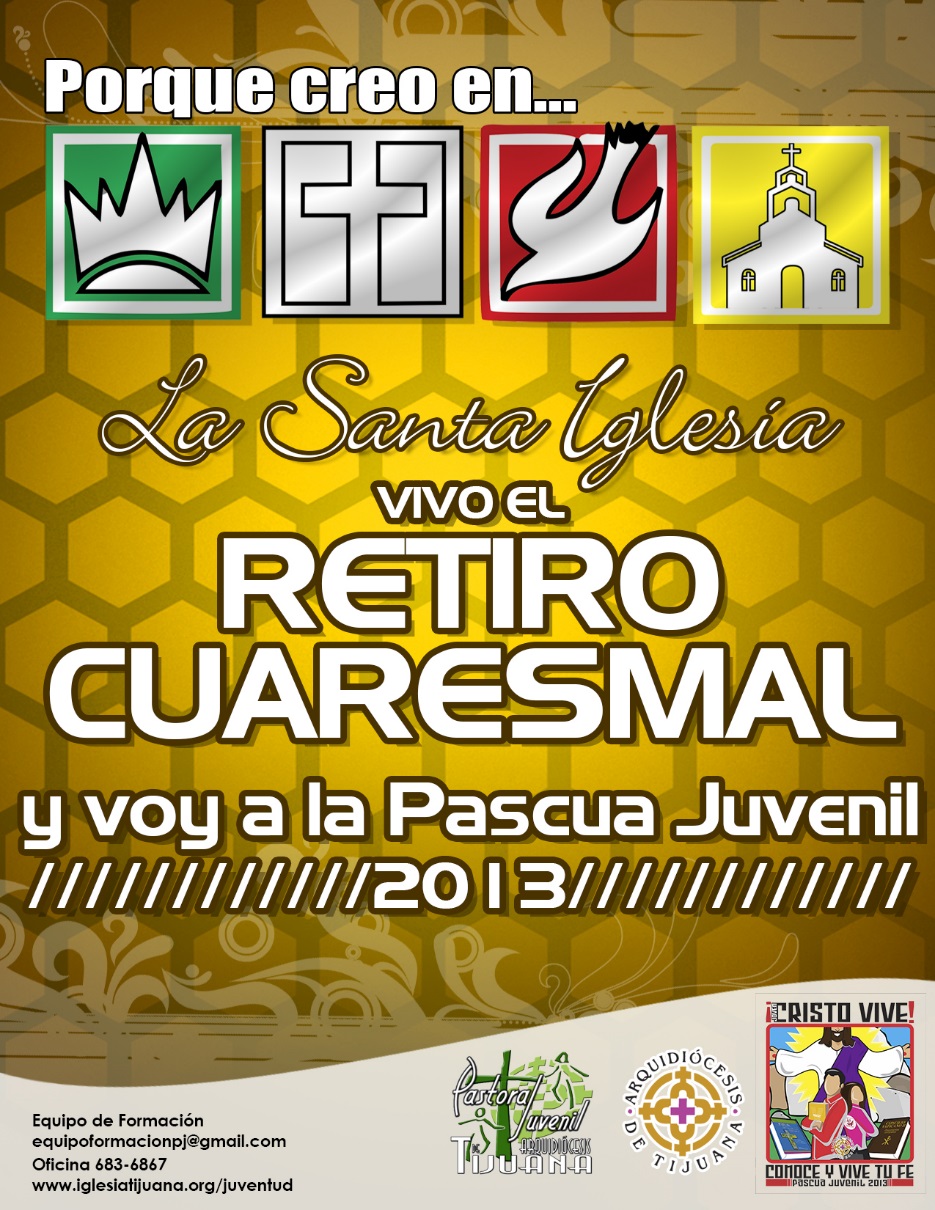 PORQUE CREO EN LA SANTA IGLESIAINDICEObjetivo y Bienvenida					2Hora Santa 							3Reconciliación 						9Los Caminos de la Sabiduría 				10Iluminación 							16Anexos 								17OBJETIVO: Que los adolescentes y jóvenes de la Arquidiócesis de Tijuana vivan un encuentro bilateral con la fe de la santa Iglesia católica para que su reconciliación sea en el conocimiento de la misma.Método: Revitalización (Fascinar- Escuchar- Discernir- Convertir- Sistematizar)Indicación General: Los apartados que el texto indica, son referente al Catecismo de la Iglesia Católica para los Jóvenes (YOUCAT)RECEPCIONMaterial necesario:MesaHoja de Registro (Anexo 2)Cámara FotográficaPlumas / LápicesGafetes  (Anexo 3)PlumonesSe prepara la recepción como lo describe el Anexo 1.PRIMER MOMENTOHora SantaMaterial necesario:Folletos de la Hora SantaGrabadora o Coro Se reza la Estación del Santísimo Sacramento…Señor, gracias por llamarnos a estar contigo, gracias, porque hemos escuchado tu voz y nos hemos decidido a acompañarte, queremos unir nuestra oración a la oración que en este momento se hace en todas las Iglesias y monasterios del mundo, queremos ser Iglesia orante y unida, trabajando en un solo Espíritu, te entregamos nuestra oración para consolar tu Corazón, por todos los dolores que causamos, además intercedemos para que nos regales una Iglesia renovada, conducida por el Espíritu Santo y enardecida por tu Amor, en donde se viva la caridad fraterna, que todos los fieles tengamos la capacidad de aceptar ese regalo de tu amor en nuestros corazones para que superemos los errores y diferencias del pasado y podamos así protagonistas de una vida nueva en el Espíritu.Lectura del libro del profeta Isaías 43, 1-7Y ahora, así dice el Señor, el que te creó, Jacob; el que te formó, Israel, No temas, que te he redimido, te he llamado por tu nombre, tú eres mío. Cuando cruces las aguas, yo estaré contigo, la corriente no te anegará, cuando pases por el fuego, no te quemarás, la llama no te abrasará.Porque Yo soy el Señor, tu Dios, el Santo de Israel, tu Salvador como rescate tuyo entregué a Egipto, a Etiopía y Sabá a cambio de ti; porque te aprecio y eres valioso y yo te quiero, entregaré hombres a cambio de ti; pueblos a cambio de tu vida; no temas, que contigo estoy Yo; desde oriente traeré a tu estirpe, desde occidente te reuniré. Diré al Norte: Entrégalo; al Sur: No lo retengas; tráeme a mis hijos de lejos y a mis hijas del confín de la tierra; a todos los que llevan mi nombre, a los que cree para mi gloria, a los que hice y formé.Releemos en Silencio y compartimos la frase que más nos agrade.Canto: Hoy PerdónameGracias quiero darte por amarme, gracias quiero darte yo a ti SeñorHoy soy feliz porque te conocí, pues te amo y nunca te olvidaréHoy quiero ser, Señor amado, como el barro en manos del alfareroToma mi vida, hazla de nuevo, yo quiero ser un vaso nuevo.Te conocí y te amé, te pedí perdón y me escuchasteSi te ofendí, perdóname Señor, pues te amo y nunca te olvidare.Gracia de Protección.“Los librarás de las maquinaciones humanas,Escondiéndoles en lo íntimo de tu faz”  (cfr. Salmo 31,21)Cuando alguno es perseguido busca un lugar secreto y seguro para librarse de sus enemigos: secreto, para que no lo encuentren, seguro, para que no lo dañen.Víctima de terrible persecución era David, como lo dice en los primeros versículos de este mismo salmo, mas pone en el Señor su confianza y el Señor le prepara como lugar secreto y seguro de refugio su propia faz.¿Qué quiere decir esto? Que el Señor tiene sobre él su Faz, que tiene en él fijos sus ojos, que no aparta de él su protección.Nosotros somos también perseguidos; a la terrible persecución de los demonios, se agrega en estos tiempos la persecución visible de los hombres. Mas ¿por qué temer? Dios nos protege; nos ha preparado un asilo secreto y seguro: Su Cristo.“¡Bendito sea el Señor porque su misericordia se ha derramado sobre mí, guardándome como una ciudad fortificada!” Más yo he esperado en el Señor y me llenará de Júbilo y de alegría su Misericordia” Salmo 31, 7.8.22En medio de todos los combates y en presencia de nuestros enemigos, nos gozaremos y nos regocijaremos en la misericordia del Señor, porque se ha constituido en nuestro protector y en nuestra casa de refugio, porque su Corazón fuerte y dulcísimo, es para nosotros una ciudad fortificada que nos guarda.Releemos en silencio y oramos espontáneamente de acuerdo a lo que leímos.Canto: El Señor es mi LuzEl Señor es mi luz y mi salvación, el Señor es la defensa de mi vidaSi el Señor es mi luz ¿A quién temeré? ¿Quién me hará temblar?Una cosa pido al Señor, habitar por siempre en su casa,Gozar de la dulzura del Señor contemplando su rostro santo.No me escondas tu rostro, Señor buscaré todo el día tu rostro,Si mi padre y mi madre me abandonan, el Señor me recogerá.Oh Señor, enséñame el camino, guíame por la senda verdadera,Gozaré de la dicha del Señor, en la tierra de la vida.
Oremos unidos a María SantísimaOremos pidiendo la asistencia de María Santísima que interceda por todos los integrantes de nuestra Santa Iglesia, implorando su oración, para que el Espíritu Santo opere en nosotros frutos que surjan de hombres nuevos conducidos por Él.1er. Misterio. Sobre las pajas del pesebre yacía el Niño celestial envuelto en blanquísimos pañales. Su dulce Madre le contempla silenciosa, con el corazón deshecho de ternura, con el alma hundida en profunda adoración. Jesús abre sus ojos y de aquellos soles divinos brota la primera mirada de amor.Pidamos por nuestra Santa Iglesia para que el Señor nos permita tener una Renovación en su estructura, organización y en sus miembros.2do. Misterio. Su mirada tú la recibiste en tus ojos virginales, en tu alma purísima, fue para Ti, ¿Para quién había de ser? ¿En dónde había de reflejarse la luz divina, sino en el cristal inmaculado de la pureza? Y en el fondo de tu alma las guardas como una luz inextinguible que brilla en el azul de tu cielo.Pidamos por nuestra Santa Iglesia, para que esa mirada se refleje en todos los que pertenecemos a ella.3er. Misterio. A través de nuestros ojos se asoma nuestra alma; una mirada es una emanación de lo divino, que llevamos dentro de nuestro ser, por eso la mirada es lo que mejor expresa nuestras intimidades: la pureza y el amor, el dolor y el heroísmo, ¡lo que la palabra no dice, lo que no cantan los labios ni cabe por lo sutil en la suavidad de una sonrisa, se escapa del alma envuelto en el velo transparente de una mirada!Pidamos por todos los Sacerdotes del mundo, por su renovación sacerdotal, para que trabajen bajo la dirección del Espíritu Santo, en unidad y santidad.4to. Misterio. ¡Oh Jesús! Daría todas las cosas, hasta la vida, por una mirada de tus ojos. ¿No está condensado en la lumbre de esa mirada cuanto anhela nuestra alma en el ansia infinita de sus deseos? Espero bañarme eternamente en el esplendor de tu mirada, contemplar la Luz en la luz de tus ojos, ¿no es el cielo una eterna mirada de amor?Pidamos por todos los feligreses del mundo, para que por medio de María Santísima obtengamos una renovación en nuestra vida espiritual.5to. Misterio. Y el alma que la recibe debe corresponder a ella reproduciendo la mirada de María, pura, tierna, santísima, trasunto creado pero exacto de la mirada del Padre. Y en la pequeñez y miseria de cada alma –dichosa reproducción de Belén- el Verbo ve a su Padre a través del alma y el augusto misterio se reproduce otra vez en la tierra, como una esperanza cierta, como una prenda segura de que aquella alma entrará un día en el gozo perfecto de la eterna mirada de Dios.Pidamos por todos los ministerios y servidores de nuestra santa Iglesia para que veamos en cada uno de nosotros la mirada de Jesús.Los momentos que nos quedan reparemos el Corazón de JesúsQue sufre por los sacrilegios cometidos en las diversas Iglesias del mundo entero.Y por todos los que cometen comuniones y confesiones sacrílegas.Oremos para que el Espíritu Santo, de luz y conversión a todos ellosY a todos nos permita realizar buenas confesiones.Oremos espontáneamente pidiendo perdón por los pecados propios y del mundo entero.Repetimos varias veces esta jaculatoria, para reparar su Corazón:Cuerpo y Sangre de Jesús, os quiero, os amo y os adoro.Os pido perdón y misericordia, por todos los sacrilegios cometidos. Canto: Perdona a tu pueblo SeñorPerdona a tu pueblo SeñorPerdona a tu pueblo, perdónale SeñorNo estés eternamente enojado, no estés eternamente enojado, Perdónale Señor.Por tus profundas llagas crueles, por tus salivas y por tus hieles, Perdónale Señor.Por tus heridas de pies y manos, por los tan inhumanos, Perdónale Señor.Por los tres clavos que te clavaron, y las espinas que te punzaron, Perdónale Señor.Por las tres horas de agonía, en que por Madre nos diste a María, Perdónale Señor.Por la abertura de tu costado, no estés eternamente enojado, Perdónale Señor.Oremos en silencio tratando de escuchar lo que el Señor quiere de nosotrosSEGUNDO MOMENTOReconciliaciónMaterial necesario:PreguntasEsferas Amarillas de Unicel (según el número de participantes)Se hacen cuatro grupos, se le entrega una pregunta a cada uno para que deliberen y saquen una conclusión desde su conocimiento. Un miembro del equipo pasa a compartir las conclusiones.El animador explica cada una de las preguntas de acuerdo con lo que está escrito en los apartados correspondientes.¿Quién puede perdonar los pecados? Apartado 228¿Qué pecados hay que confesar? Apartado 233¿Por qué los Sacerdotes pueden perdonar los pecados? Apartado 236, 237,238¿Quién ha instituido el sacramento de la penitencia? Apartado 227Tiempo de confesión.Se invita a lo más posibles Sacerdotes para el momento de la reconciliación, de tal manera que se pueda hacer en 30 minutos. Cuando el joven termina de confesarse se les entrega una esfera amarilla.TERCER MOMENTOLos caminos de la sabiduría.Se hacen los caminos de la sabiduría clasificándolos de la siguiente manera:Camino de la unidadCamino de la santidadCamino de los católicosCamino de los apóstolesCada uno de los caminos contendrá dinámicas de integración, pruebas de habilidades dependiendo el tema a contestar. Por cada respuesta correcta se les pondrá un signo a sus esferas amarillas hasta llegar a la meta final con su esfera completamente llena de los conocimientos adquiridos en el trayecto.Camino de la unidad.Dinámica de integraciónLA PAPA CALIENTE:Material necesario:PelotaReloj LetrerosAlfilerSe hace un circulo con los participantes ya sean sentados o parados, se elige a un participante y se le entrega una pelota o cualquier otro objeto, el animador se coloca de espalda al grupo y va diciendo: “papa caliente” la pelota u objeto va rotando entre todos; de repente dice: “se quemó” y la persona que en ese momento tenga la pelota dice su nombre y el nombre de la parroquia a la que pertenece; esto se hace por 10 minutos.La terminan y les preguntan¿Qué tiene que ver mi fe con la Iglesia? Apartado 24; al contestar correctamente les das un signo puede ser un letrero que diga FE con un alfiler para que puedan pegarlo a su esfera.(Así, cada una de las preguntas irá  haciendo alguna actividad que vaya de acuerdo)EL NAUFRAGO:Uno es el capitán, que dirigirá el juego. Todos los demás serán tripulantes. El barco va a naufragar y todos deben seguir las órdenes del capitán. Según el número de participantes se nombrará a dos ayudantes que tirarán al mar a los que se equivoquen, de esa manera salen del juego. El barco se hunde y el capitán dice: “hagan grupos de ocho, de 7, de 6, etc. Todos los que queden fuera de un grupo sallen del juego.¿Para qué quiere Dios la Iglesia? Apartado 122; al contestar correctamente les das un signo, puede ser un letrero que diga UNIDAD con un alfiler para que puedan pegarlo a su esfera.ZAPATOS:Todos los participantes se quitan los zapatos. El dirigente los amarra en parejas distintas. Los jugadores están a 5metros de distancia, cuando se da la señal todos van a buscar sus zapatos, se los ponen y el último que llegue tiene su penitencia.¿Por qué sólo puede haber una Iglesia? Apartado 129; al contestar correctamente les das un signo, puede ser un letrero que diga CRISTO ES LA CABEZA con un alfiler para que puedan pegarlo a su esfera.LA ARGOLLA:Material:PalitosAnillosForman un círculo. Cada jugador tiene un palito en la boca y un anillo. Se trata de ir pasando el anillo o argolla de palito en palito, sin dejarlo caer y sin tocarlo. El anillo debe pasar dos veces por cada participante.¿Qué debemos hacer por la unidad de los cristianos? Apartado 131 Camino de la santidadCualidades de CarameloObjetivo: Hacer conciencia de las  cualidades de Dios.Material: CaramelosCualidades de DiosLos participantes se sientan en círculo. En una mesa en el centro se colocan los caramelos. El dirigente susurra en el oído de cada persona el nombre de una cualidad diferente, se pueden repetir. En el momento en que el dirigente dice en voz alta el nombre de la cualidad, las personas con esa cualidad corre y toma un caramelo.  Quien lo toma, debe definir esa cualidad, si no la sabe, debe soltar el caramelo y alguien más, de quienes les tocó esa cualidad, puede contestar.Al finalizar se comparte la siguiente pregunta:¿Por qué es santa la Iglesia? Apartado 132Entregar un letrero de “Dios es Santo, la Iglesia es Santa” con un alfiler para que puedan pegarlo a su esferaCamino de Los CatólicosMaratón Católico Juvenil MaterialPreguntas4 cartulinas amarillas2 listones con 2 tarugos,  para marcar el inicio y otro para la meta.Una cubeta negra (Ignorancia)Se les hará a los jóvenes 4 preguntas, a elección del dirigente, de las 8 que a continuación se muestran.  Si aciertan, avanzan un recuadro, si fallan, o bien en 30 segundos no  responden, avanza la “Ignorancia”. El que llegue primero a la meta gana, si gana la ignorancia, hay que reconocer que nos falta adentrarnos más en la Palabra de Dios, en los Documentos de la Iglesia. Si ganan los jóvenes, ¡Felicidades! Pero, hay que seguir en ese camino de sabiduría.¿Qué significa la palabra “Católico”?R = del Griego "kath'holon" que significa "de acuerdo con el todo", "universal".¿De quién nos viene la Fe Católica?R = La Fe Católica que nos viene de Cristo por medio de los Apóstoles.¿Cuál fue el mandato que Jesús dejó a sus apóstoles?R = “Vayan y prediquen el evangelio a toda criatura”¿Por qué la iglesia es católica?R = La Iglesia es católica porque está esparcida por todo el mundo; enseña en plenitud toda la doctrina que los hombres deben conocer; trae a todos los hombres a la obediencia religiosa; es la cura universal para el pecado y posee todas las virtudes.¿Quién pertenece a la Iglesia católica?R = Pertenece a la plena comunión con la Iglesia católica quien se vincula a Jesucristo en unidad con el Papa y los Obispos mediante la confesión de la fe católica y la recepción de los Sacramentos.Apartado 134Menciona los sacramentos de la Iglesia Católica y explica en que consiste cada uno de ellos.R = Bautismo, Confesión, Comunión, Confirmación, Unción de los Enfermos,  Orden Sacerdotal, Matrimonio¿Cómo ve la Iglesia a las demás religiones?R = La Iglesia respeta todo lo que en las demás Religiones es bueno y verdadero. Respeta y fomenta la liberta religiosa como derecho humano. Sin embargo, ella sabe que Jesucristo es el único Salvador de los hombres. Sólo él es “El Camino y la verdad y la Vida” (Jn. 14,6)Apartado 136¿Por qué se llama católica La Iglesia? La iglesia es católica porque Cristo la ha llamado a confesar toda la fe, a  conservar y dispensar todos los Sacramentos y anunciar a todos los pueblos.Apartado 133Se les entrega un letrero de “LA IGLESIA  ES CATOLICA” con un alfiler para que puedan pegarlo a su esfera.Camino de Los ApóstolesLIBRO MÁGICO:Material: Libro con las palabras a simularMesa para sostener el libroEs un juego de gestos.El equipo elige una persona para realizar los gestos / simulaciones.Tienen 30 segundos para adivinar.Todos se encuentran alrededor del guía, el cual contará con un libro mágico, donde irán  las palabras/objetos/personas que se simularán.Deberán contestar correctamente tres respuestas correctas.Palabras a simular:Apóstol, Laico, Iglesia, Sacerdote, Colaboradores, Testigos, Resurrección, Acolito, Lector, Coro.Al finalizar se realizan las siguientes preguntas:¿Por qué la Iglesia se llama apostólica? Apartado 137¿Qué quiere decir laico? Apartado 139Se les entrega un letrero de “LA IGLESIA ES APOSTOLICA” con un alfiler para que puedan pegarlo a su esfera.CUARTO MOMENTOILUMINACIONTema para adolescentes / jóvenes: El Perdón de los Pecados y la IglesiaBases a desarrollar:¿Qué posibilidades hay en la Iglesia para el perdón de los pecados? Apartado 151 ¿Seremos llevados a juicio después de la muerte? Apartado 157; ¿Qué es el purgatorio? Apartado 159 ¿En qué consiste el infierno? Apartado 161, 162; ¿Qué es el juicio final? Apartado 163, 164¿Qué pasa cuando morimos? Apartado 154, 155,156DEBATE  “Verdades de la Fe”FASCINAR, ESCUCHAR Y DISCERNIR.Establecer un panel que compartirá con los adolescentes  y jóvenes acerca de las verdades de la fe en referencia a la Iglesia como institución humana y como creación divina.Es importante que se tenga un buen panel (personas preparadas) para dar respuestas correctas, concretas y dentro del marco de la fe católica para evitar confusiones, en caso de no tener las personas idóneas favor de suprimir esta actividad y sólo darles a los chavos una papeleta para que escriban sus preguntas que serán atendidas en la Pascua Juvenil JOVEN: CRISTO VIVE, CONOCE Y VIVE TU FE.Anexo 1. Recepción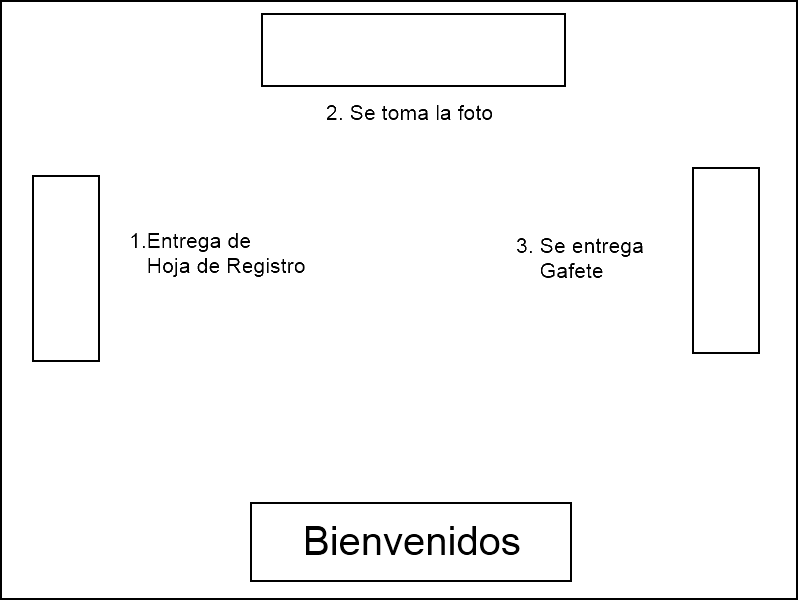 Anexo 2: Hoja de RegistroAnexo 3.  Gafetes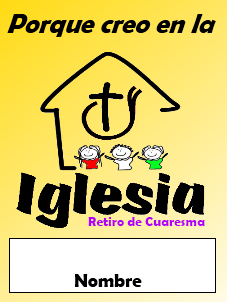 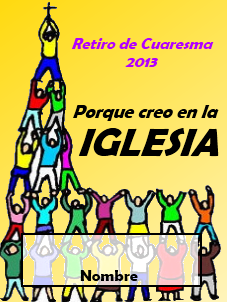 